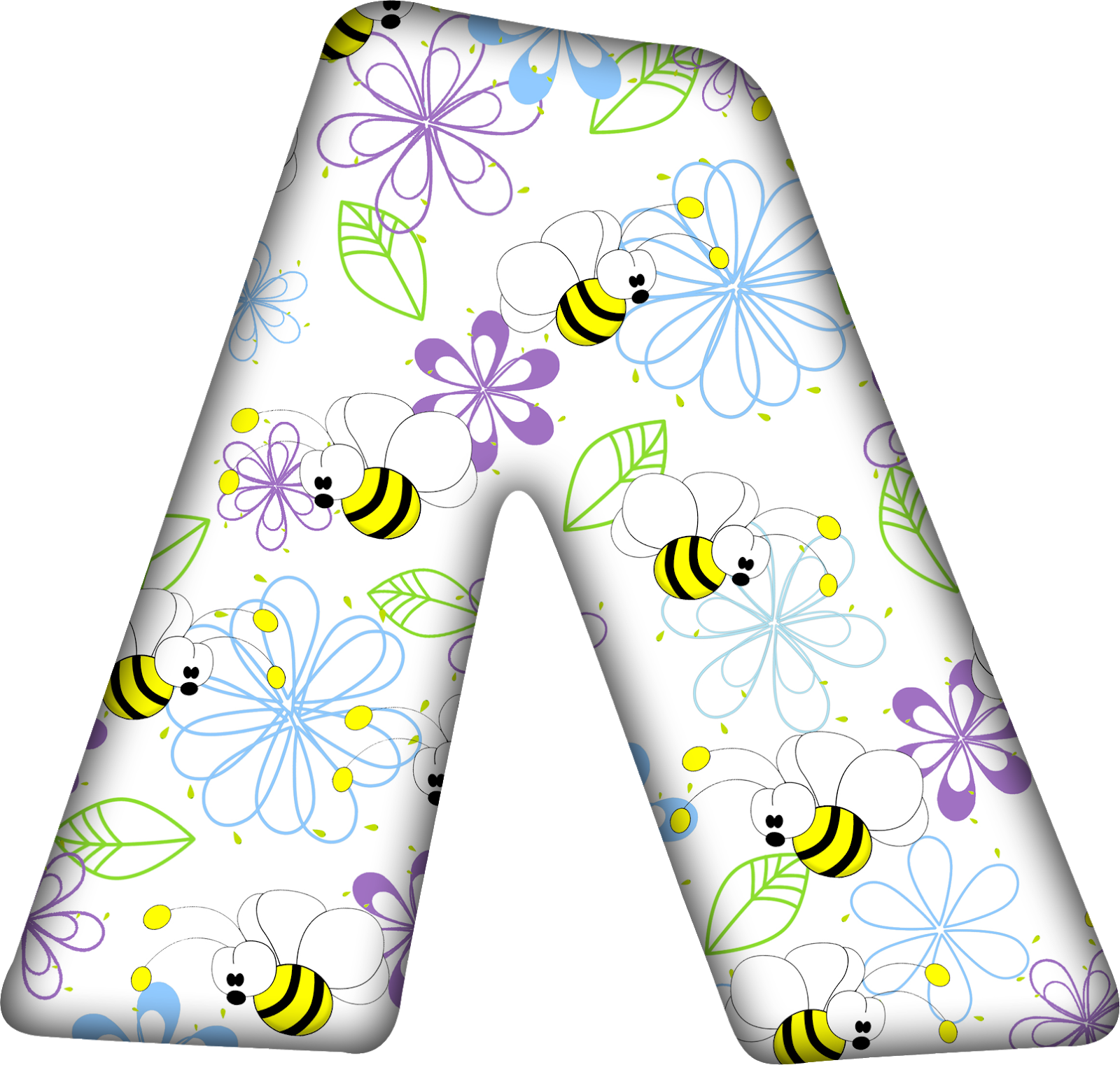 Автоматизация звука [Л] 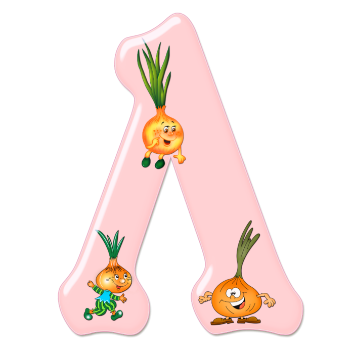 Ла – ударный слог, начало словаЛад, лаз, лак, лай, лама, лампа, ладан, ладно, ласка, лайка, лапоть, латка, ластик, лакмус, ландыш, латекс, лацкан, ласточка, лакомка, лазанье, ладушки, лапочка, ласковый.Лава, лавка, лавочник.Ла – безударный слог, начало словаЛапта, лапша, ладья, латунь, лакей, ладонь, латынь, латыш, лампас, лангуст, ладоши, лагуна, лачуга, лазейка, лампада, ламбада, лактоза, лазутчик, ландшафт, лаконичность.Лаваш, лавсан, лаванда, лавина.Лото, лопух, лоток, лоскут, логопед, лопата, лодыжка, локоток, лоханка, лохмотья, лосенок, лосиха, ложбина, лощина, логистика, локомотив, лопоухий, лохматый, локальный.Ловкач, ловушка, ловец.Ла – ударный слог, середина словаПила, зола, юла, скала, скула, шкала, смола, пчела, пиала, пастила, догола, кабала, палата, булава, баллада, салака, салага, баланда, бедолага, салат, халат, улан, пополам, талант, палатка, салазки, галактика, наладка, неполадка, водолазка, халатность, водолаз.Ла – безударный слог, середина словаВилла, школа, шпала, коала, акула, меняла, новелла, шиншилла, кобыла, альвеола, гондола, магнитола, сначала, чудила, мазила, запевала, зазывала, заводила, капсула, фабула, молекула, сомнамбула, балаган, эластичность, белладонна.Дело, тело, жало, сало, шило, соло, поло, дуло, мыло, около, стойло, одеяло, светило, точило, зубило, кадило, лекало, опахало, начало, наголо, бунгало, пугало, чучело.Голос, колос, холод, голод, осколок, поселок, войлок, затылок, выхлоп, волосы, голова, олово, золото, палочка, половина, колоннада, положение, головомойка, половица, молодец, улочка, булочка, наволочка, баловство, мелочь.Шалость, жалость, милость, жимолость, смелость, усталость, унылость, малость, сутулость, умелость, спелость, окаменелость, мягкотелость.Важно помнить, что в русском языке глаголы прошедшего времени образуются с помощью суффикса Л. Если глагол в прошедшем времени стоит в единственном числе, то он может изменяться по родам. На женский род указывает окончание А. Поэтому смело образуйте глаголы прошедшего времени, единственного числа, женского рода – ела, сидела, хотела, пела, мечтала, скучала, спала, ждала… Все эти глаголы помогут вам автоматизировать звук Л.Ло – ударный слог, начало словаЛоб, лов, лом, лот, лось, ложа, лошадь, локоть, лопасть, лобио, локон, лотос, лозунг, логово, логика, лобби, лодка, ложка, лобзик, лоцман, лоскут, лоджия, ловкий.Ло – ударный слог, середина словаСело, чело, помело, солома, соломинка, болото, колода, колодец, галоша, колонна, мелодика.Салон, талон, кулон, рулон, биатлон, одеколон, солонка, бензоколонка, долой, пожилой, костолом, псалом, поломка, камнеломка, галоп, холоп, остолоп, пилот, пилотка, монолог, диалог, чулок, уголок, котелок, потолок, колодка, молодка, солодка, змеелов, птицелов, оболочка, поголовье, изголовье.Биология, экология, геология, зоология, патология, псохология, идеология, социология, тавтология, лексикология, стоматология, физиология, технология, мифология.Уловка.Лы – ударный слог, начало словаЛыжи, лыжник, лыко, лысина, лысый.Лы – ударный слог, середина словаМалыш, улыбка, кандалы, мамалыга, волынка.Лы – безударный слог, середина словаСкалы, пчелы, скулы, вилы, акулы, алый, талый, смелый, милый, тяжелый, усталый, малый, голый, полый, белый.Лу – ударный слог, начало словаЛуг, лук, луч, лупа, лужа, луза, лунка, лучник, луковица, лучший.Лу – безударный слог, начало словаЛуна, лубок, лужок, лужайка, лучина, лунатик, лукавство, луноход, лукошко.Лу – ударный слог, середина словаТулуп, валун, колун, халупа, белуха, получка, поцелуй, захолустье, новолуние, вполуха, галушка.Лу – безударный слог, середина словаПалуба, шелуха, силуэт, голубь, Золушка, пожалуй, пожалуйста.Ал-ял – ударный слогБал, зал, бокал, пенал, финал, идеал, накал, шакал, запал, оскал, канал, сигнал, мангал, скандал, феодал, металл, капитал, кинжал, аксакал, инициал, потенциал, каннибал, номинал, пьедестал, балка, палка, галка, мигалка, пищалка, гадалка, зажигалка, мочалка, закалка, скалка, мешалка, скакалка, нахалка, фиалка, считалка, бетономешалка, соковыжималка.Вал, овал, обвал, подвал, вокал, вандал, вокзал, шквал, самосвал, сеновал, наповал, вассал, свалка, выбивалка.Ал-ял – безударный слогБалда, солдат, сокол, купол, подпол, апостол.Кувалда, волна, вешалка, буйвол, символ, дьявол.Веялка, сеялка.Ол-ёл – ударный слогГол, вол, кол, мол, пол, холл, стол, ствол, щегол, подол, бензол, чехол, хохол, посол, помол, засол, футбол, гандбол, баскетбол, дискобол, частокол, ментол, богомол. Орёл, осёл, котёл, козёл, костёл, новосёл.Иголка, заколка, холка, щеколда, наколка, одноколка, двустволка, монголка, комсомолка, эспаньолка.Ёлка, чёлка, щёлка, пчёлка, метёлка, защёлка, светёлка, перепёлка.Ил-ыл – ударный слогИл, этил, кизил, винил, настил, славянофил, библиофил, Нил.Вилка, жилка, пилка, точилка, копилка, косилка, коптилка, поилка, сушилка, молотилка, лесопилка, подстилка, цедилка.Тыл, пыл, посыл, посылка, ухмылка, кобылка, бутылка, ссылка.И все глаголы прошедшего времени мужского рода (в неопределенной форме оканчивающиеся на –ить, -ыть): бил, купил, водил, тащил, гостил, был, ныл, мыл, забыл…Ел-эл – ударный слогМел, удел, отдел, надел, белка, сделка, сиделка, побелка, подделка, недоделка, самоделка, поделка, отделка.Венесуэлка.Ел-эл – безударный слогАнгел, узел, факел, пепел, дятел, вымпел, вымысел, замысел, выделка.И все глаголы прошедшего времени мужского рода (в неопределенной форме оканчивающиеся на –еть): пел, сидел, сопел…Ул - ударный слогМул, пул, гул, аул, стул, баул, есаул, отгул, прогул, саксаул.Булка, втулка, прогулка, шкатулка.Ул – безударный слогМускул, стимул, консул, титул.И все глаголы прошедшего времени мужского рода (в неопределенной форме оканчивающиеся на –уть): булькнул, заглянул, заткнул, спугнул, обул…Пла-пло-плу – ударный слог, начало и середина словаПлач, план, плащ, пламя, плата, плавки, платье, плаха, плакса, плазма, планка, пластика, плавание, плавный.Сплав, оплата, заплата, лесосплав.Плот, плоть, плод, плошка, площадь, пломба, плотность, плоскость, плохо, плотно.Оплошность, оплот, тепло, диплом, сплошь.Плут, плуг.Пла-плу – безударный слог, начало и середина словаПлакат, плагиат, планета, платан, платина, плантация, плодоножка, площадка, плафон, плохой, поплавок, сплошной.Плутовка, плутоний.Бла-бло – ударный слогБланк, блажь, облава, поблажка.Блок, блошка, обломок.Бла-бло – безударный слогБлондинка, облачность, область, вобла, обладание.Кла-кло-клу – ударный слогКлад, класс, клан, клапан, кладка, клавиши, доклад, баклан, складка, укладка, накладка, наладка, вкладчик, оклад, складный.Клоун, клок, клоп, клон, стекло, поклон, наклон, склока, поклонник.Клуб, клуша, клумба, баклуши.Клык.Кла-клу-клы – безударный слогКларнет, клавесин, кладовая, пекло, выкладка, наклонение, склонение, отклонение, складной.Клубок, клуб, клуша.Клык.Гла-гло-глу-глы – хла-хло-хлы – ударный слогГланды, гладкий, огласка, согласие, обгладывать.Глотка, глобус, оглобля, глохнуть.Глушь, глупость.Глыба, углы.Хлам.Хлоп, хлопок.Хлыст, хлынуть.Сла-сло-слу-слы – зла-зло - ударный слогСлава, слабость, слайд, сладкий, славный, слалом, послание, тщеславие.Слог, слон, слой, слово, слойка, условие, сословие, пословица, условность, заслон, кислотность, богослов, пустослов, дословно, сложный.Слух, служба, слуги, слушание, случай, служка, послушный, услуга.Ослы, послы.Злак.Зло, злоба, злость, назло.Сла-слу – безударный слогСладкоежка, сластена, сложение, весла, наслаждение, кислота, дислокация.Слуга, неслух.Вла – фла-фло – мла - ударный и безударный слогВласть, влага, седовласый, владыка, владение, вложение.Флаг, фланг, флагман, фламинго, флакон.Флот, флоксы.Младший, младенец.Автоматизация звука Л в сложных словах.Балаболка, балалайка, колокола, головоломка, молотилка, глагол, скалолаз, гладиолус, полнолуние, слалом, злословие, толстолобик, Лапландия.Уколол(а), солгал(а), положил(а), голосовал(а), поломал(а), плакал(а), голосил(а), гладил(а), колол(а), молол(а), полол(а), делал(а), плыл(а), пылал(а), ласкал(а), ловил(а), платил(а), отлупил(а), послал(а), сломал(а), сплавил(а), лопотал(а), болтал(а), сглупил(а), клокотал(а), обглодал(а), лудил(а), лаял(а), лакал(а), облапошил(а), оплошал(а), облокотился, слонялся, заблудился, оплавился.Голословный, голубоглазый, оголтелый, белолобый, долгополый.Благословил(а).Автоматизация звука Л в словосочетаниях и во фразеБелый мел.Сила голоса.Шалаш из соломы.Зал с колоннами.Ложка из олова.Сложная головоломка.Начало дела.Милый малыш.Веселый клоун из Лапландии.Белая обложка блокнота.Спелое сладкое яблоко.Теплое тяжелое одеяло.Злой волшебник в колпаке.Холодная влажная ладонь.Плывут облака.Послышался голос.Взошла луна.Набежала волна.Солома пожелтела.В глубоком колодце была холодная вода.У голубоглазой Клавы светлые волосы.Володя плыл на утлой лодочке.Белая акула испугала аквалангиста.Улукбек сделал плов.Пчела упала в яблочное повидло.Пилот в калошах ехал на велосипеде.